INBJUDAN 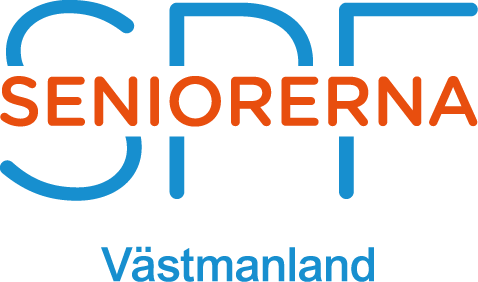 Utbildning KPR 21 mars 2023 i Folkets hus SurahammarDagens ämne är hemtjänstindex och utbildningen är öppen för alla intresserade. 09.00 – 09,3009,30 – 09.45Anmälan och kaffePresentation av deltagarna09.45 – 10.45Helena Ohlsson presenterar hemtjänstprojektet Deltar hela dagen11.00 – 12.30Hemtjänstansvariga från tre kommuner. Sala, Kungsör och Surahammar deltar12.30 – 13.15Lunch13.15 – 14.30Hur går vi vidare? Helena Ohlsson informerar14.30 – 15.00AvslutningAnmälan senast den 12 mars 2023 tillMailadress: sundstrombirgitta49@gmail.com eller tel: 076-8034438Anmälan senast den 12 mars 2023 tillMailadress: sundstrombirgitta49@gmail.com eller tel: 076-8034438Om du har behov av skrivtolk – kontaktaTolkenheten 021-174805 eller meddela Birgitta Sundström vid anmälanOm du har behov av skrivtolk – kontaktaTolkenheten 021-174805 eller meddela Birgitta Sundström vid anmälanVälkomnaMarianne Avelin DistriktsstyrelsenVälkomnaMarianne Avelin Distriktsstyrelsen